Město Ždírec nad DoubravouObecně závazná vyhláška města Ždírec nad Doubravou,kterou se stanovují pravidla pro pohyb psů na veřejném prostranství 
ve Ždírci nad Doubravou a místních částech a vymezují prostory pro volné pobíhání psůZastupitelstvo města Ždírec nad Doubravou se na svém zasedání dne 8. 12. 2022 usnesením č. 16/01/22 usneslo vydat na základě ustanovení § 24 odst. 2 zákona č. 246/1992 Sb., na ochranu zvířat proti týrání, ve znění pozdějších předpisů, a v souladu s ustanovením § 10 písm. d),    § 35 a § 84 odst. 2 písm. h) zákona č. 128/2000 Sb., o obcích (obecní zřízení), ve znění pozdějších předpisů, tuto obecně závaznou vyhlášku (dále jen „vyhláška"): Článek 1Pravidla pro pohyb psů na veřejných prostranstvíchV zastavěném území Města Ždírec nad Doubravou (dále jen „město“) musí být pes při pohybu na veřejném prostranství veden na vodítku. Splnění povinností uvedených v odst. 1 zajišťuje fyzická osoba, která psa na veřejném prostranství vede (doprovází) a má psa pod kontrolou a dohledem.Znečištění veřejného prostranství psími výkaly nebo jejich neodstranění upravuje zákon.Další povinnosti chovatelů jsou upraveny též zákony. Na veřejných prostranstvích na území města Ždírec nad Doubravou je úplný zákaz vstupu se psy:sportoviště a zahrada u Základní a mateřské školy Ždírec nad Doubravoudětské hřiště vedle Základní a mateřské školy Ždírec nad Doubravou multifunkční hřiště a dětské hřiště v ul. Jižníareál fotbalového stadionu Tatrandětské hřiště v lese Kopanina   areál hasičského cvičiště u ČOVareály pomníku padlých Ždírec nad Doubravou a Horní Studenechasičské hřiště Kohoutov   sportovní areál a dětské hřiště Benátky   areál u domu Údavy č.p. 43sportovní areál a dětské hřiště Nový StudenecProstranství jsou vyznačena v příloze č. 1Článek 2Vymezení prostor pro volné pobíhání psůVolné pobíhání psů, které je možné pouze pod neustálým dohledem a přímým vlivem osoby doprovázející psa, je možné na ostatních veřejných prostranstvích neuvedených v čl. 1 odst. 1 této vyhlášky (avšak jen tehdy, není-li na nich takové volné pobíhání zakázáno zákonem). Článek 3VýjimkyPravidla uvedená v čl. 1 odst. 1 této vyhlášky se nevztahují na psy: při plnění pracovních nebo služebních úkolů podle zvláštního zákona, záchranářské, vycvičené jako průvodci zdravotně postižených osob, lovecké při výkonu práva myslivosti ve smyslu zvláštních právních předpisů, v dalších případech, kdy tak stanoví nebo umožní zákon. Článek 4Zrušovací ustanoveníZrušuje se obecně závazná vyhláška obce č. 1/2005, kterou se upravují pravidla pro pohyb psů na veřejném prostranství ze dne 1. 1. 2006.Článek 5ÚčinnostTato vyhláška nabývá účinnosti dnem 1. 1. 2023. Ing. Bohumír Nikl, v. r.				Ing. František Němec, v. r.  	  starosta obce					   místostarosta obcePříloha č. 1  k obecně závazné vyhlášce města Ždírec nad Doubravou č. 1/2022, kterou se stanovují pravidla pro pohyb psů na veřejném prostranství ve Ždírci nad Doubravou a místních částech a vymezují prostory pro volné pobíhání psů.Obrázek č. 1 - Ždírec nad Doubravou Zákaz vstupu se psy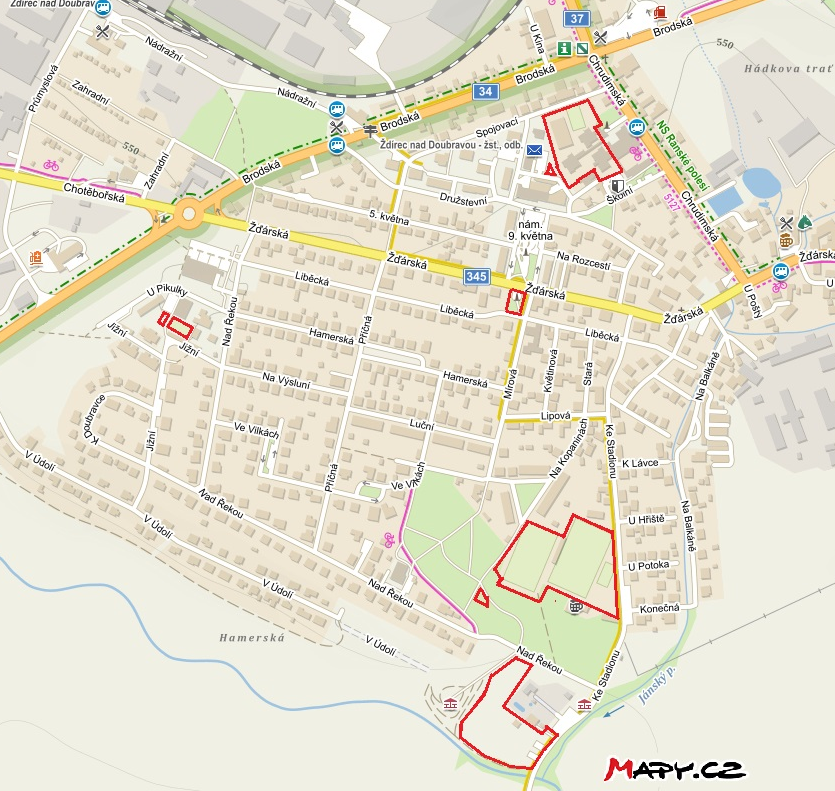 Obrázek č. 2 – KohoutovZákaz vstupu se psy hasičské hřiště Kohoutov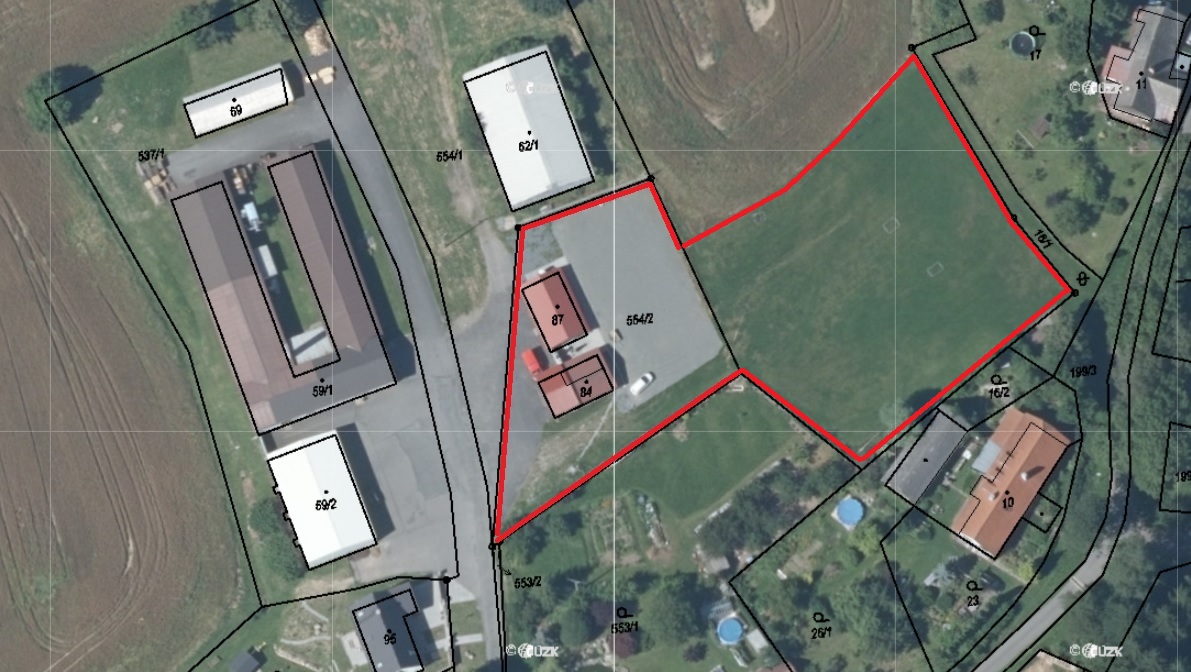 Obrázek č. 3 – BenátkyZákaz vstupu se psy na sportovní areál a dětské hřiště Benátky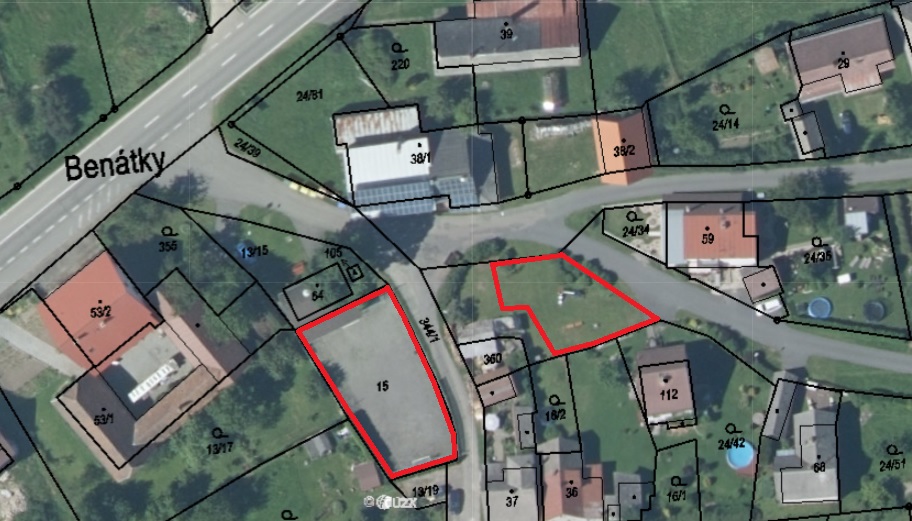 Obrázek č. 4 – Údavy - Zákaz vstupu se psy na sportovní areál a dětské hřiště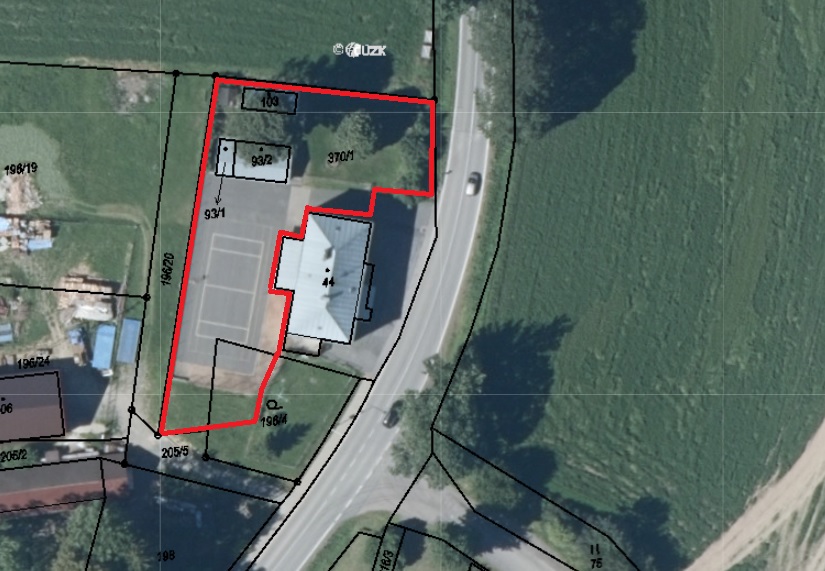 Obrázek č. 5 - Nový Studenec - Zákaz vstupu se psy na sportovní areál a dětské hřiště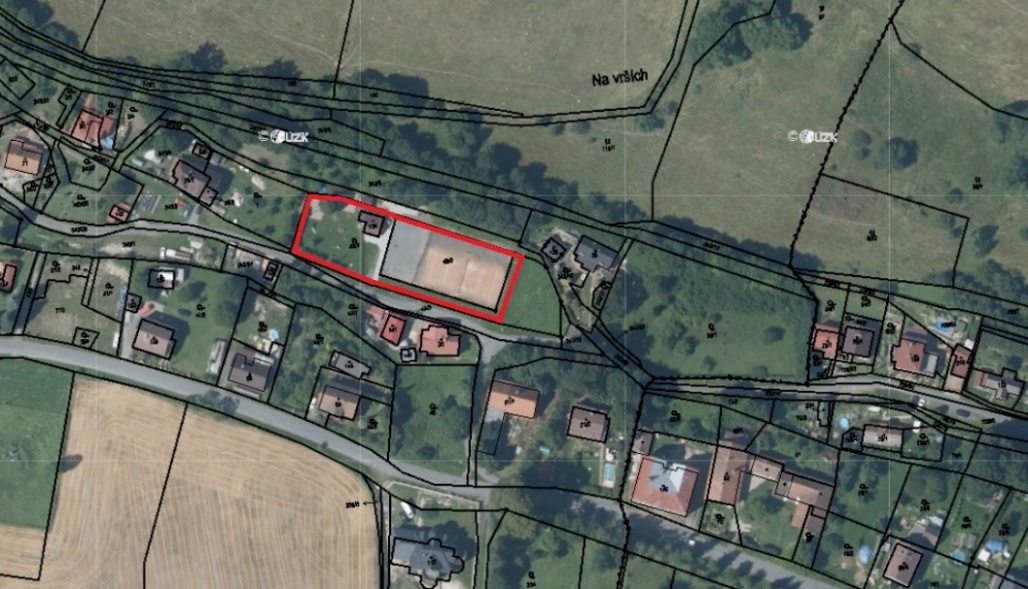 Obrázek č. 6 – Pomník Horní Studenec (par. č. 708/47 v k. ú. Horní Studenec) Zákaz vstupu se psy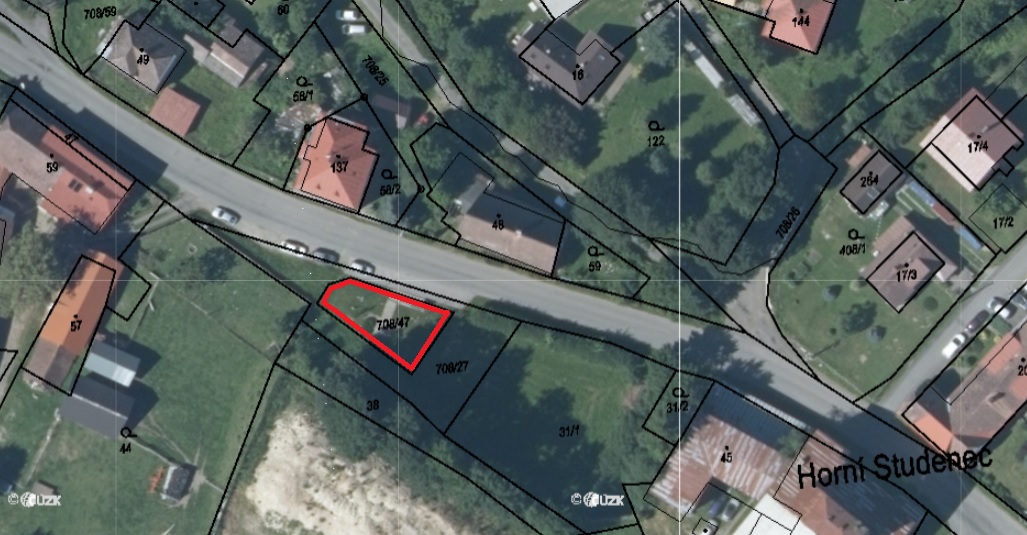 